Домашнее задание на 20.04.2020 Попов В.Р. Устройство автомобиля.Прочитайте текст в электронном учебнике ответе на вопросы, укажите названия деталей.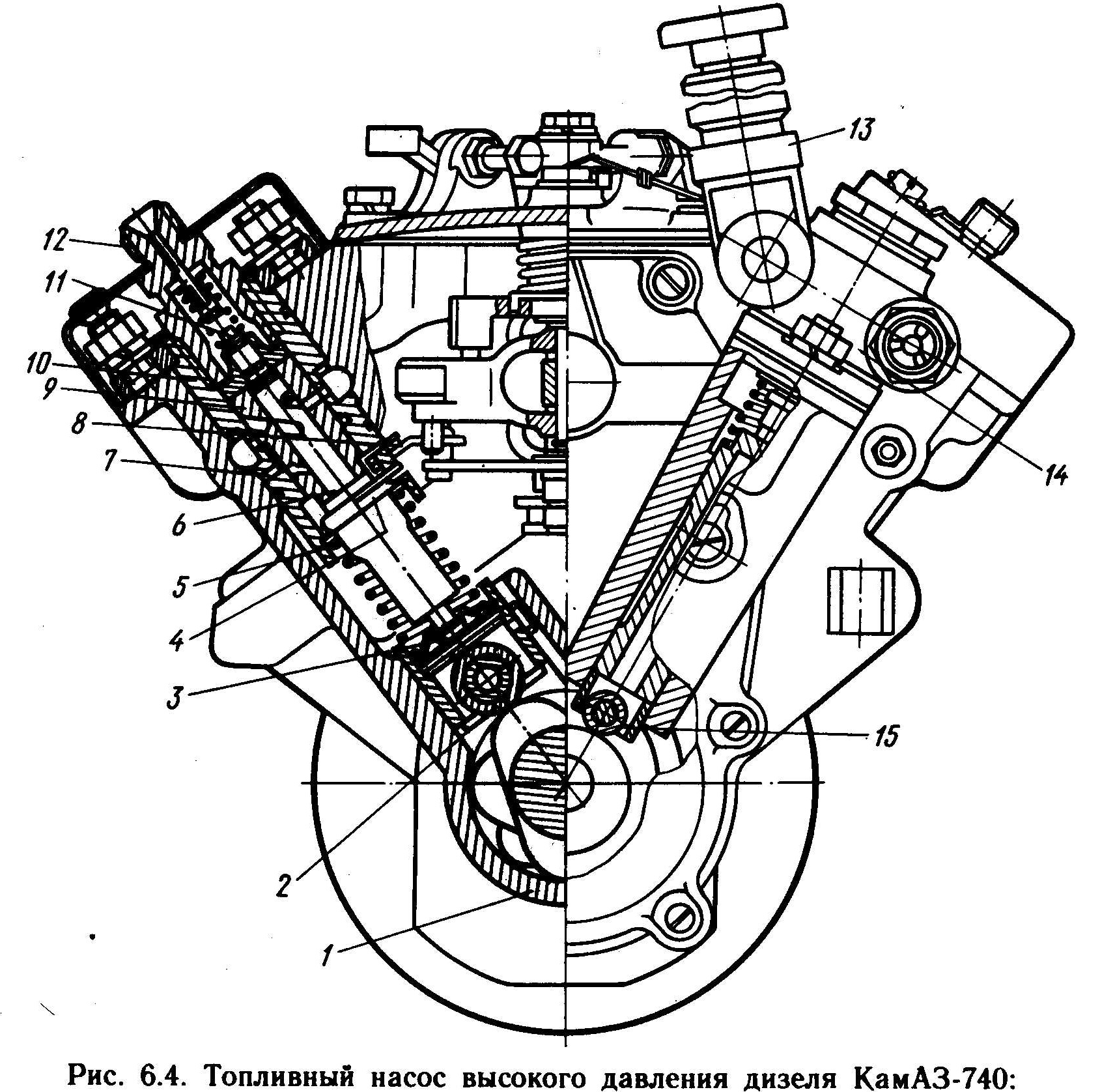 1.2.3.4 итд